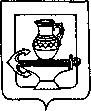 РОССИЙСКАЯ ФЕДЕРАЦИЯЛИПЕЦКАЯ ОБЛАСТЬ ЛИПЕЦКИЙ МУНИЦИПАЛЬНЫЙ РАЙОНСОВЕТ ДЕПУТАТОВ СЕЛЬСКОГО ПОСЕЛЕНИЯВВЕДЕНСКИЙ  СЕЛЬСОВЕТПервая (организационная) сессия шестого созыва21.09.2020 года                                   с. Ильино                                        № 6Об избрании председателя Совета депутатовсельского поселения Введенский сельсоветЛипецкого муниципального района Липецкой областиРоссийской Федерации шестого созыва          Руководствуясь действующим законодательством, Уставом сельского поселения, Регламентом Совета депутатов сельского поселения, протоколом № 2 заседания счетной комиссии, Совет депутатов сельского поселения          РЕШИЛ:Избрать Борцову Наталью Викторовну по результатам тайного голосования председателем Совета депутатов сельского поселения Введенский сельсовет Липецкого муниципального района Липецкой области Российской Федерации шестого созыва.Настоящее решение вступает в силу с момента его принятия.Председательствующий на сессии Совета депутатов сельского поселения Введенский сельсовет Липецкого муниципального районаЛипецкой области                                                                    ___________________